Data dilluns, 25 / març / 2024*El nom i cognom que feu constar a aquesta butlleta és tal hi com es transcriurà en el cas que s’expedeixi el certificat d’assistènciaButlleta d’InscripcióButlleta d’InscripcióButlleta d’InscripcióConferència: Conseqüències i qüestions pràctiques amb relació a l'aplicació de l'art. 324 de la LECRIM.Conferència: Conseqüències i qüestions pràctiques amb relació a l'aplicació de l'art. 324 de la LECRIM.Conferència: Conseqüències i qüestions pràctiques amb relació a l'aplicació de l'art. 324 de la LECRIM.*Nom:*Nom:*Cognoms:*Cognoms:Adreça:Adreça:Localitat i CP:Localitat i CP:Telèfon:Telèfon:Fax:Fax:E-mail:E-mail:Col·legi Professional:Col·legi Professional:Núm. Col·legial:Núm. Col·legial:SignaturaSignaturaModalitatModalitatModalitatPresencialPresencial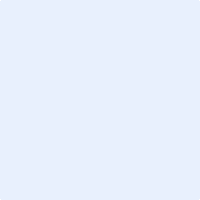 